П О С Т А Н О В Л Е Н И ЕАДМИНИСТРАЦИИИЧАЛКОВСКОГО МУНИЦИПАЛЬНОГО РАЙОНА  РЕСПУБЛИКИ МОРДОВИЯот	 28.06.2019г. 				                               № 343с. К е м л я Об утверждении Порядка предоставления поддержкисоциально ориентированным некоммерческим организациям нареализацию проекта по обеспечению развития системыдополнительного образования детей посредством внедренияпринципа персонифицированного финансированияв Ичалковском муниципальном районе. В соответствии с пунктом 2 статьи 78.1 Бюджетного кодекса Российской Федерации, Федеральным законом от 06.10.2003 года №131-ФЗ «Об общих принципах организации местного самоуправления в Российской Федерации», Федеральным законом от 12.01.1996 года №7-ФЗ «О некоммерческих организациях», постановлением Правительства Российской Федерации от 07.05.2017г. № 541 «Об общих требованиях к нормативным правовым актам, муниципальным правовым актам, регулирующим предоставление субсидий некоммерческим организациям, не являющимся государственными (муниципальными) учреждениями» постановляю:1. Утвердить прилагаемый Порядок предоставления поддержки социально ориентированным некоммерческим организациям на реализацию проекта по обеспечению развития системы дополнительного образования детей посредством внедрения принципа персонифицированного финансирования в Ичалковском муниципальном районе.2. Контроль исполнения настоящего постановления возложить на заместителя Главы Ичалковского муниципального района- начальника финансового управления администрации Ичалковского муниципального района А.В. Пугачеву.3. Настоящее постановление вступает в силу после его официального опубликования.Глава Ичалковскогомуниципального района                                         	В.Г. ДмитриеваПриложениек	постановлению администрации Ичалковского муниципального районаот 28.06.2019г.	№ 343ПОРЯДОК ПРЕДОСТАВЛЕНИЯ ПОДДЕРЖКИ СОЦИАЛЬНО-ОРИЕНТИРОВАННЫМ НЕКОММЕРЧЕСКИМ ОРГАНИЗАЦИЯМ НА РЕАЛИЗАЦИЮ ПРОЕКТА ПО ОБЕСПЕЧЕНИЮ РАЗВИТИЯСИСТЕМЫ ДОПОЛНИТЕЛЬНОГО ОБРАЗОВАНИЯ ДЕТЕЙ ПОСРЕДСТВОМ ВНЕДРЕНИЯ МЕХАНИЗМА ПЕРСОНИФИЦИРОВАННОГО ФИНАНСИРОВАНИЯВ ИЧАЛКОВСКОМ МУНИЦИПАЛЬНОМ РАЙОНЕI. Общие положения о предоставлении субсидии.1. Настоящий Порядок разработан в соответствии с Федеральными законами от 06.10.2003 № 131-ФЗ «Об общих принципах организации местного самоуправления в Российской Федерации», 12.01.96 № 7-ФЗ «О некоммерческих организациях», пунктом 2 статьи 78.1 Бюджетного кодекса Российской Федерации,распоряжением Правительства Республики Мордовия от 21.01.2019 г. №33-р, постановлением Администрации Ичалковского муниципального района РМ от 14.02.2019 г. №45 «Об отвержении Положения о персонифицированном дополнительном образовании детей в Ичалковском муниципальном районе» и устанавливает условия и механизм предоставления юридическим лицам (за исключением государственных и муниципальных учреждений), признаваемым в соответствии с законодательством Российской Федерации социально ориентированными некоммерческими организациями (далее - Организация), субсидий на реализацию проекта по обеспечению развития системы дополнительного образования детей посредством внедрения механизма персонифицированного финансирования в Ичалковском муниципальном районе (далее – Проект), в рамках реализации основного мероприятия Муниципальной программы «Развитие образования в Ичалковском муниципальном районе» «Обеспечение персонифицированного финансирования дополнительного образования детей».2. Главным распорядителем средств местного бюджета, осуществляющим предоставление субсидий Организациям в соответствии с настоящим Порядком, является Управление образования Администрации Ичалковского муниципального района (далее – Уполномоченный орган).3. Субсидия предоставляется в пределах бюджетных ассигнований и лимитов бюджетных обязательств, предусмотренных сводной бюджетной росписью и бюджетной росписью Уполномоченного органа на данные цели.4. Субсидия предоставляется Организации в 2019 году на безвозмездной и безвозвратной основе в целях обеспечения их затрат на реализацию Проекта и может быть использована на следующие цели:оплата услуг, предоставляемых детям с использованием сертификатов дополнительного образования, выданных в Ичалковском муниципальном районе (далее – сертификат дополнительного образования), в соответствии с заключаемыми Организацией договорами об оплате дополнительного образования с организациями и индивидуальными предпринимателями, осуществляющими образовательную деятельность по реализации дополнительных общеобразовательных программ, включенными в реестр поставщиков образовательных услуг системы персонифицированного финансирования дополнительного образования детей Республики Мордовия (далее - поставщики образовательных услуг);оплата труда специалистов, участвующих в реализации Проекта, в том числе специалистов привлекаемых для этих целей по гражданско-правовым договорам;выплата начислений на оплату труда специалистов;приобретение коммунальных услуг, услуг связи, транспортных услуг, необходимых для обеспечения реализации Проекта;расходы на банковское обслуживание;арендные платежи;приобретение расходных материалов, используемых при реализации Проекта.5. Объем субсидии, предоставляемой Организации, ежемесячно определяется на основании оценки обязательств Организации по оплате услуг, указанных в подпункте 1 пункта 4 настоящего Порядка по формуле: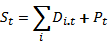 где     –	порядковый	номер	месяца,	для	реализации	Проекта	в	котором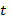 предоставляется субсидия; – порядковый номер услуги, оказываемой в рамках Проекта;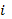    объем обязательств Организации по оплате i-й услуги по реализации дополнительной общеобразовательной программы поставщиком образовательных услуг ребенку по договору, заключенному с использованием сертификата дополнительного образования в соответствии с Правилами персонифицированного финансирования дополнительного образования детей в Республике Мордовия, утвержденными приказом Министерства образования РМ от 04.03.2019 г. №211 (далее – Правила персонифицированного финансирования), в месяце t. Совокупный объем указанных обязательств в расчете на одного ребенка, использующего сертификат дополнительного образования, не может превышать норматив обеспечения сертификатов персонифицированного финансирования, установленный для соответствующей категории детей, предусмотренный Программой персонифицированного финансирования дополнительного образования детей в Ичалковском муниципальном районе на 2019 год, утверждѐнной Постановлением Администрации Ичалковского муниципального района от 17.06.2019 № 303 (далее - Программа персонифицированного финансирования);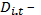   объем затрат Организации, осуществляемых по направлениям, указанным в подпунктах 2 - 7 пункта 4 настоящего Порядка, подлежащих обеспечению за счет субсидии, определяемый на основании заявки организации, в месяце t. Совокупный объем указанных затрат не может превышать 6,7 тыс. рублей, а также 1 процента от совокупных затрат Организации, подлежащих обеспечению за счет субсидии;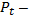   – объем субсидии, предоставляемой Организации в месяце t. Совокупный объем субсидии не может превышать установленный Программой персонифицированного финансирования объем обеспечения сертификатов дополнительного образования в статусе сертификатов персонифицированного финансирования в период действия Программы персонифицированного финансирования.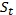 II. Условия и порядок предоставления субсидии.6. Право на получение субсидии из местного бюджета Ичалковского муниципального района предоставляется единственной Организации, удовлетворяющей требованиям, определенным пунктом 7 настоящего Порядка, по результатам конкурса проводимого Уполномоченным органом.7. Организация на 1 июля 2019 года должна соответствовать следующим требованиям:у Организации должна отсутствовать неисполненная обязанность по уплате налогов, сборов, страховых взносов, пеней, штрафов, процентов, подлежащих уплате в соответствии с законодательством Российской Федерации о налогах и сборах;у Организации должна отсутствовать просроченная задолженность по возврату в местный бюджет субсидий, бюджетных инвестиций, предоставленных в том числе в соответствии с иными правовыми актами, и иная просроченная задолженность перед местным бюджетом;Организация не должна находиться в процессе реорганизации, ликвидации, банкротства;Организация в соответствии с законодательством Российской Федерации признается социально ориентированной некоммерческой организацией.8. В целях проведения конкурса Уполномоченный орган:не менее чем за 15 календарных дней до истечения срока подачи заявок на участие в конкурсе (далее - заявка) размещает на официальном сайте Уполномоченного органа в информационно-телекоммуникационной сети "Интернет" объявление о проведении конкурса и конкурсную документацию, включающую в себя:а) требования к содержанию, форме и составу заявки, включая требования к Проекту;б) порядок, место, дату начала и дату окончания срока подачи заявок; в) порядок и сроки внесения изменений в конкурсную документацию;г) порядок, место, дату и время рассмотрения заявок;д)	порядок и сроки оценки заявок;е) сроки размещения на официальном сайте Уполномоченного органа в информационно-телекоммуникационной сети "Интернет" информации о результатах конкурса;ж) проект соглашения о предоставлении субсидии, заключаемого между Уполномоченным органом и Организацией;з)	порядок и сроки заключения соглашения о предоставлении субсидии;образует конкурсную комиссию по проведению конкурса (далее – конкурсная комиссия), а также утверждает положение о конкурсной комиссии и ее состав;регистрирует заявки с прилагаемыми документами в порядке их поступления;9. Для участия в конкурсе Организации представляют в Уполномоченный орган заявки, оформленные в соответствии с требованиями, установленными в конкурсной документации, с приложением следующих документов:выписка из Единого государственного реестра юридических лиц, заверенная в установленном порядке и выданная не позднее, чем за один месяц до даты подачи документов;справки, заверенные в установленном порядке и выданные не позднее, чем за один месяц до даты подачи документов:а) налоговым органом  об  отсутствии  просроченной  задолженности  по  уплате налогов и иных обязательных платежей в бюджеты всех уровней бюджетной системы Российской Федерации;б) Фондом социального страхования Российской Федерации об отсутствии просроченной задолженности по уплате страховых взносов.справку социально ориентированной некоммерческой организации об отсутствии просроченной задолженности по возврату в бюджет Ичалковского муниципального района субсидий, бюджетных инвестиций и иной просроченной задолженности по состоянию на дату подписания заявки на участие в Конкурсе;гарантийное письмо за подписью руководителя Организации о готовности выполнения функций уполномоченной организации в Ичалковском муниципальном районе в соответствии с Правилами персонифицированного финансирования;Программа (перечень мероприятий) реализации Проекта в 2019 году, включающая целевые показатели реализации Проекта.Документы, прилагаемые к заявке, должны быть представлены на бумажном и электронном носителях в формате PortableDocumentFormat (PDF).10. Оценка заявки Организации конкурсной комиссией проводится при выполнении для Организации следующих условий:Организация соответствует требованиям, установленным пунктом 7 настоящего Порядка;заявка оформлена в соответствии с требованиями, установленными в конкурсной документации;к заявке приложены все необходимые документы, предусмотренные подпунктами 1-5 пункта 9 настоящего Порядка;целевые показатели Проекта, представленного Организацией, соответствуют Программе персонифицированного финансирования дополнительного образования детей в Ичалковском муниципальном районе на 2019 год, утверждѐнной Постановлением Администрации Ичалковского муниципального района от 17.06.2019 года № 303, в части нормативов обеспечения сертификатов персонифицированного финансирования, а также числа и структуры сертификатов дополнительного образования в статусе сертификатов персонифицированного финансирования.В случае несоблюдения одного или нескольких условий, установленных подпунктами 1-4 пункта 10 настоящего Порядка конкурсная комиссия выносит решение об отказе Организации в предоставлении поддержки.11. Оценка заявки Организации конкурсной комиссией проводится по следующим критериям:проработанность Проекта и соответствие его показателям Программы персонифицированного финансирования;кадровый потенциал Организации;ресурсный потенциал Организации;12. Субсидия предоставляется единственной Организации – победителю конкурса, набравшей по результатам оценки заявки конкурсной комиссией наибольшее число баллов по критериям оценки заявки, указанным в пункте 11 настоящего Порядка согласно приложению 1 к настоящему Порядку. В случае если наибольшее число баллов по результатам оценки заявок наберут несколько Организаций, конкурсная комиссия вправе определить победителя конкурса из числа указанных Организаций посредством тайного голосования простым большинством голосов.13. Предоставление субсидии на цели, указанные в пункте 4 настоящего Порядка, осуществляется Уполномоченным органом соответствии со сводной бюджетной росписью местного бюджета в пределах лимитов бюджетных обязательств, предусмотренных на реализацию основного мероприятия Муниципальной программы развития образования «Обеспечение персонифицированного финансирования дополнительного образования детей»14. Субсидия предоставляется на основании соглашения, заключенного между Уполномоченным органом и Организацией, в котором предусматриваются:целевое назначение и предельный размер субсидии;перечень затрат, на финансовое обеспечение которых предоставляется субсидия;перечень документов и форму заявки о перечислении субсидии, представляемых Организацией для получения субсидии;условия и порядок предоставления субсидии;порядок и сроки перечисления субсидии, а также возможность (отсутствие возможности) осуществления расходов, источником финансового обеспечения которых являются остатки субсидии, не использованные в текущем финансовом году;порядок проведения проверки соблюдения Организацией условий, целей и порядка предоставления и использования субсидии, установленных настоящим Порядком и соглашением о предоставлении субсидии, а также согласие Организации на проведение таких проверок;порядок и сроки представления отчетности об осуществлении расходов, источником финансового обеспечения которых является субсидия, по форме, установленной Уполномоченным органом по согласованию с финансовым управлением администрации Ичалковского муниципального районаответственность Организации за нарушение условий соглашения о предоставлении субсидии;порядок возврата субсидии в доход местного бюджета в случае нарушения условий, целей и порядка ее предоставления;15. Уполномоченный орган заключает с Организацией соглашение о предоставлении субсидии по форме согласно приложению 2 к настоящем Порядку в течение 15 календарных дней со дня определения Организации — победителя конкурса.16. Перечисление субсидии осуществляется Уполномоченным органом 1 раз в месяц на основании заявок на перечисление субсидии, оформляемых не позднее 2- го рабочего дня, следующего за днем представления Получателем заявки на перечисление субсидии.III. Требования к отчетности17. Организация ежеквартально не позднее 15-го числа месяца, следующего за отчетным кварталом, представляет в Уполномоченный орган:отчет о расходовании субсидии по форме согласно приложению 2 к Соглашению;копии первичных документов, подтверждающих расходование субсидии.В случае непредставления Организацией вышеперечисленных документов в течение 10 рабочих дней по истечении срока, указанного в абзаце первом настоящего пункта, Уполномоченный орган по согласованию с финансовым Управлением администрации Ичалковского муниципального района принимает решение о прекращении предоставления субсидии и возврате средств субсидии Организацией, расходование которых не подтверждено документами.Субсидия должна быть возвращена Организацией в течение 30 календарных дней со дня получения решения Уполномоченного органа о прекращении предоставления субсидии.В случае непоступления средств в течение 30 календарных дней со дня получения Организацией указанного решения, Уполномоченный орган в 3-месячный срок принимает меры по их взысканию в судебном порядке.IV. Требования об осуществлении контроля за соблюдением условий, целей и порядка предоставления субсидии и ответственности за их нарушение.18. В случае выявления фактов нарушения целей, условий и порядка предоставления субсидии, установленных настоящим Порядком и соглашением о предоставлении субсидии, соответствующие средства подлежат возврату в доход местного бюджета в порядке, установленном бюджетным законодательством Российской Федерации.19. В случае если на начало текущего финансового года образовался остаток субсидии, не использованной в отчетном финансовом году, Организация вправе использовать указанный остаток только после представления в Уполномоченный орган подтверждения потребности в нем и получения соответствующего письменного согласования Уполномоченного органа. Не использованный в отчетном финансовом году остаток Субсидии подлежит перечислению в доход местного бюджета в случае, если потребность в нем не согласована с Уполномоченным органом.20. Контроль за соблюдением целей, условий и порядка предоставления субсидий осуществляется Уполномоченным органом и финансовым Управлением администрации Ичалковского муниципального района.Приложение 1 к ПорядкуКРИТЕРИИоценки заявок, предоставляемых социально-ориентированныминекоммерческими организациями в целях участия в конкурсе на получение поддержки реализации проекта по обеспечению развития системыдополнительного образования детей посредством внедрения механизма персонифицированного финансирования в ИЧАЛКОВСКОММУНИЦИПАЛЬНОМ РАЙОНЕПриложение 2 к ПорядкуСОГЛАШЕНИЕ № 	о предоставлении в 2019 году субсидиииз бюджета 	некоммерческой организации(наименование организации)в целях финансового обеспечения реализации Проекта поперсонифицированному финансированию дополнительного образования детей в Ичалковском муниципальном районе" 	"  	г.  	20 	г.Управление образования администрации Ичалковского муниципального района, именуемое в дальнейшем «Главный распорядитель», действующий от имени Администрации	Ичалковского	муниципального, в лице 	,	действующего	на	основании 	 от 	N 	, с одной стороны,  и 			, именуемое в дальнейшем	"Получатель",	в	 лице 		, действующего на основании 	, с другой стороны, именуемые в дальнейшем "Стороны", в соответствии с Бюджетным кодексом Российской Федерации, решением о бюджете Ичалковского муниципального районаот	 	№	 	_	« 	»,	Порядкомпредоставлении поддержки социально ориентированным некоммерческим организациям на реализацию проекта по обеспечению развития системы дополнительного образования детей посредством внедрения механизма персонифицированного финансирования в Ичалковском муниципальном районе (далее – Порядок), Правилами персонифицированного финансирования дополнительного образования детей в Республике Мордовия, утвержденными приказом Министерства образования Республики Мордовия от 04.03.2019 года № 211 и	на	основании	протокола	конкурсной	комиссии 	заключили настоящее соглашение (далее – Соглашение) о нижеследующем.ПРЕДМЕТ СОГЛАШЕНИЯ1.1. Предметом настоящего  Соглашения  является  предоставление  Получателю из бюджета Ичалковского муниципального района в  2019  году субсидии в рамках основного мероприятия Муниципальной программы «Развитие образования в Ичалковском муниципальном районе» «Обеспечение персонифицированного финансирования дополнительного образования  детей» (далее - Субсидия) в целях финансового обеспечения затрат Получателя, связанных с реализацией проекта по обеспечению развития системы дополнительного образования детей посредством внедрения механизма персонифицированного финансирования в Ичалковском муниципальном районе (далее – Проект).ФИНАНСОВОЕ ОБЕСПЕЧЕНИЕ ПРЕДОСТАВЛЕНИЯ СУБСИДИИ2.1. Субсидия предоставляется в соответствии с лимитами бюджетных обязательств, доведенными Управлению образования администрации Ичалковского муниципального района как получателю средств местного бюджета Ичалковского муниципального района на цели, указанные в разделе I настоящего Соглашения, по коду классификации расходов бюджетов Российской Федерации Гл.951 Рз.07 Пз.03 ЦСР0220191560 ВР632 в размере не более 670,6 (шестьсот семьдесят тысяч шестьсот рублей) рублей.УСЛОВИЯ И ПОРЯДОК ПРЕДОСТАВЛЕНИЯ СУБСИДИИСубсидия предоставляется Получателю в соответствии с Порядком при соблюдении следующих условий:У Получателя отсутствует неисполненная обязанность по уплате налогов, сборов, страховых взносов, пеней, штрафов, процентов, подлежащих уплате в соответствии с законодательством Российской Федерации о налогах и сборах;У Получателя отсутствует просроченная задолженность по возврату в местный бюджет субсидий, бюджетных инвестиций, предоставленных в том числе в соответствии с иными правовыми актами, и иная просроченная задолженность перед местным бюджетомПолучатель не находится в процессе реорганизации, ликвидации, банкротства;Получатель в соответствии с законодательством Российской Федерации признается социально ориентированной некоммерческой организацией.Обеспечение затрат, возникающих при осуществлении оплаты образовательных услуг, предоставляемых детям с использованием сертификатов дополнительного образования, выданных в Ичалковском муниципальном районе осуществляется при условии соблюдения Получателем требований Правил персонифицированного финансирования. С целью подтверждения возникновения затрат, связанных с осуществлением Получателем оплаты образовательных услуг, предоставляемых детям с использованием сертификатов дополнительного образования, выданных в Ичалковском муниципальном районе, Получатель осуществляет ведение реестра всех договоров об обучении, заключенных родителями (законными представителями) детей – участников системы персонифицированного финансирования дополнительного образования с поставщиками образовательных услуг.Перечисление Субсидии осуществляется 1 раз в месяц в соответствии с бюджетным законодательством Российской Федерации на отдельный счет Получателя, открытый в Отделении - НБ Республики Мордовия г. Саранск, на основании заявок на перечисление субсидии, оформляемых в соответствии с Приложением 1, не позднее 2-го рабочего дня, следующего за днем представления Получателем заявки на перечисление субсидии.Субсидия предоставляется в целях обеспечения следующих затрат Получателя, возникающих при реализации Проекта:оплата услуг, предоставляемых детям с использованием сертификатов дополнительного образования, выданных в Ичалковском муниципальном районе (далее – сертификат дополнительного образования), в соответствии с заключаемыми Получателем договорами об оплате дополнительного образования с организациями и индивидуальными предпринимателями, осуществляющими образовательную деятельность по реализации дополнительных общеобразовательных программ, включенными в реестр поставщиков образовательных услуг системы персонифицированного финансирования дополнительного образования детей Республики Мордовия (далее – договор об оплате дополнительного образования; поставщики образовательных услуг).оплата труда специалистов, участвующих в реализации Проекта, в том числе специалистов привлекаемых для этих целей по гражданско-правовым договорам;выплата начислений на оплату труда специалистов;приобретение коммунальных услуг, услуг связи, транспортных услуг, необходимых для обеспечения реализации Проекта;расходы на банковское обслуживание;арендные платежи;приобретение расходных материалов, используемых при реализации Проекта.Совокупный объем затрат Организации, осуществляемых по направлениям, указанным в пунктах 3.4.2 - 3.4.7 настоящего Соглашения, подлежащих обеспечению за счет субсидии, не может превышать 6,7 тыс. рублей и в структуре подлежащих обеспечению затрат не может превышать 1 процента от совокупных затрат Получателя, подлежащих обеспечению за счет субсидии.Использование Получателем средств субсидии на обеспечение затрат, не предусмотренных пунктом 3.4 настоящего Соглашения, а также на обеспечение затрат, предусмотренных пунктами 3.4.2 - 3.4.7 настоящего Соглашения сверх ограничения, предусмотренного пунктом 3.5 настоящего Соглашения, не допускается. В случае нецелевого использования бюджетных средств средства в размере предоставленной Субсидии перечисляются в доход местного бюджета Ичалковского муниципального района в порядке, предусмотренном бюджетным законодательством Российской Федерации.ВЗАИМОДЕЙСТВИЕ СТОРОНГлавный распорядитель обязуется:Обеспечить предоставление Получателю Субсидию в соответствии с разделом III настоящего Соглашения.Осуществлять проверку представляемых Получателем заявок на перечисление субсидии, указанных в пункте 3.3 настоящего Соглашения, в том числе на соответствие их Порядку, в течение 2 рабочих дней со дня их получения от Получателя.Обеспечивать перечисление Субсидии на счет Получателя, указанный в разделе VIII настоящего Соглашения, в соответствии с пунктом 3.3 настоящего Соглашения.Возместить убытки, понесенные Получателем в случае неисполнения главным распорядителем обязательств, предусмотренных настоящим Соглашением, в течение 15 рабочих дней со дня получения от Получателя требования о возмещении убытков.Осуществлять контроль за соблюдением Получателем порядка, целей и условий предоставления Субсидии, установленных Порядком и настоящим Соглашением, путем проведения плановых и (или) внеплановых проверок.В случае, если Получателем допущены нарушения условий и обязательств, предусмотренных Порядком и/или настоящим соглашением, и/или фактов нарушения требований Правил персонифицированного финансирования, направлять Получателю требование об обеспечении возврата средств Субсидий в доход местного бюджета Ичалковского муниципального района в сроки, установленные ПорядкомНаправить Получателю в 10-ти дневный срок с даты регистрации Соглашения Главным распорядителем форму для предоставления отчетности об осуществлении расходов, источником финансового обеспечения которых является Субсидия.Выполнять иные обязательства, установленные бюджетным законодательством Российской Федерации, Порядком и настоящим Соглашением.Главный распорядитель вправе:Принимать решение об изменении условий настоящего Соглашения в соответствии с пунктом 7.3 настоящего Соглашения, в том числе на основании информации и предложений, направленных Получателем в соответствии с пунктомнастоящего Соглашения, включая изменение размера Субсидии.Принимать в соответствии с бюджетным законодательством Российской Федерации решение о наличии или отсутствии потребности в направлении в 2019 году остатка Субсидии, не использованного в 2019 году, на цели, указанные в разделе I настоящего Соглашения, не позднее 10 рабочих дней со дня получения от Получателя документов, обосновывающих потребность в направлении остатка Субсидии на указанные цели.Приостанавливать предоставление Субсидии в случае установления Главным распорядителем факта(ов) нарушения Получателем Правил персонифицированного  финансирования,  порядка,  целей  и  условий предоставления Субсидии, предусмотренных  Порядком и настоящим Соглашением, в том числе указания в заявках на перечисление субсидии, представленных Получателем в соответствии с настоящим Соглашением, недостоверных сведений, или получения от органа финансового контроля информации о таких нарушениях, до устранения указанных нарушений с обязательным уведомлением Получателя не позднее 2-го рабочего дня с даты принятия решения о приостановлении предоставления Субсидии.Запрашивать у Получателя документы и информацию, необходимые для осуществления контроля за соблюдением Получателем порядка, целей и условий предоставления Субсидии, установленных Порядком и настоящим Соглашением, в соответствии с пунктом 4.1.5 настоящего Соглашения.Осуществлять иные права в соответствии с бюджетным законодательством Российской Федерации и Порядком предоставления Субсидии.Получатель обязан:Представить Главному распорядителю при заключении настоящего Соглашения:а) копию устава Получателя, заверенную печатью Получателя;б) согласие Получателя на осуществление Главным распорядителям и уполномоченными органами финансового контроля проверок соблюдений условий, установленных Соглашением.Ежемесячно представлять Главному распорядителю заявки на перечисление Субсидии в соответствии с пунктом 3.3 настоящего Соглашения.Вести обособленный аналитический учет операций, осуществляемых за счет Субсидии.Осуществлять реализацию Проекта с соблюдением Правил персонифицированного финансирования.Заключать договоры об оплате дополнительного образования детей в соответствии с Правилами персонифицированного финансирования с поставщиками образовательных услуг, осуществляющими образовательную деятельность на территории Республики Мордовия, в случае наличия запроса со стороны поставщиков образовательных услуг.Осуществлять платежи, предусмотренные пунктом 3.4.1 настоящего Соглашения только в целях оплаты обучения детей, которым предоставлены сертификаты дополнительного образования и перечень которых согласован с Главным распорядителем.Перечислить полученную Субсидию (остаток Субсидии) на лицевой счет Главного распорядителя не позднее 10 (десяти) рабочих дней с момента возникновения обстоятельства, свидетельствующего о прекращении потребности в выделенной (полученной) Субсидии (остатка субсидии).Ежеквартально представлять Главному распорядителю подписанную в установленном порядке отчетность об осуществлении расходов в соответствии с Приложением 2, источником финансового обеспечения которых является Субсидия, не позднее 15-го числа месяца, следующего за отчетным кварталом.направлять Субсидию на финансовое обеспечение затрат, определенных в пункте 3.4 настоящего Соглашения.Направлять по запросу Главного распорядителя документы и информацию,  необходимые  для  осуществления  контроля  за  соблюдением порядка, целей и условий предоставления Субсидии в соответствии с пунктом 4.2.4 настоящего Соглашения, в течение 5 рабочих дней со дня получения указанного запроса.В случае получения от Главного распорядителя требования в соответствии с пунктом 4.1.6 настоящего Соглашения:устранять факт(ы) нарушения порядка, целей и условий предоставления Субсидии в сроки, определенные в указанном требовании;возвращать в местный бюджет Субсидию в размере и в сроки, определенные в указанном требовании.Возвращать неиспользованный остаток Субсидии в  доход  местного бюджета Ичалковского муниципального района в случае отсутствия решения Главного распорядителя о наличии потребности в направлении не использованного в 2019 году остатка Субсидии на цели, указанные в разделе I настоящего Соглашения, в срок до "21" января 2020 г.Предоставлять Главному распорядителю сведения:о возбуждении в отношении Получателя производств по делам о несостоятельности (банкротстве), задолженности по налогам и иным обязательным платежам в бюджеты бюджетной системы Российской Федерации, представив заявление о прекращении выплаты Субсидий в день, когда Получателю стало известно о возбуждении в отношении него производства по указанным обстоятельствам.о принятии решения о реорганизации в недельный срок с даты принятия такого решения.об изменении реквизитов Получателя, обеспечив в течение 5-ти рабочих дней заключение дополнительного соглашения к настоящему СоглашениюОбеспечивать полноту и достоверность сведений, представляемых Главному распорядителю в соответствии с настоящим Соглашением.Выполнять иные обязательства в соответствии с законодательством Российской Федерации и Правилами предоставления субсидии.Получатель вправе:Обращаться к Главному распорядителю за разъяснениями по вопросам исполнения настоящего Соглашения.Направлять Главному распорядителю предложения о внесении  изменений в настоящее Соглашение в соответствии с пунктом 7.3 настоящего Соглашения, в том числе  в  случае  установления  необходимости  изменения размера Субсидии в связи с изменением Программы персонифицированного финансирования;Направлять в 2020 году неиспользованный остаток Субсидии, полученной в соответствии с настоящим Соглашением (при наличии), на осуществление выплат в соответствии с целями,  указанными  в  разделе  I настоящего Соглашения, в случае принятия Главным распорядителем соответствующего решения в соответствии с пунктом 4.2.2  настоящего  Соглашения.Осуществлять иные права в соответствии с бюджетным законодательством Российской Федерации и Порядком предоставления субсидии.ОСНОВАНИЯ И ПОРЯДОК ПРИОСТАНОВЛЕНИЯ СОКРАЩЕНИЯ) ПЕРЕЧИСЛЕНИЯ И ВЗЫСКАНИЯ СУБСИДИИВ случае если на начало текущего финансового года образовался остаток Субсидии, не использованной в отчетном финансовом году, Получатель вправе использовать указанный остаток только после представления Главному распорядителю подтверждения потребности в нем и получения соответствующего письменного согласования Главным распорядителем в сроки, установленные Соглашением. Не использованный в отчетном финансовом году остаток Субсидии подлежит перечислению в доход местного бюджета Ичалковского муниципального района в случае, если потребность в нем не согласована с Главным распорядителем.В случае нецелевого использования Получателем Субсидии средства в размере части Субсидии, использованной нецелевым образом, подлежат перечислению в доход местного бюджета Ичалковского муниципального района в порядке, предусмотренном бюджетным законодательством Российской Федерации.В случае расторжения настоящего Соглашения Получатель перечисляет средства в размере неиспользованной Субсидии в доход местного бюджета Ичалковского муниципального района в порядке, предусмотренном бюджетным законодательством Российской Федерации.Контроль за соблюдением условий предоставления Субсидий осуществляется Уполномоченным органом и финансовым управлением Ичалковского муниципального района.ОТВЕТСТВЕННОСТЬ СТОРОН6.1. За неисполнение или ненадлежащее исполнение условий настоящего Соглашения Стороны несут ответственность, предусмотренную законодательством Российской Федерации.ЗАКЛЮЧИТЕЛЬНЫЕ ПОЛОЖЕНИЯСпоры, возникающие между Сторонами в связи с исполнением настоящего Соглашения, решаются ими, по возможности, путем проведения переговоров с оформлением соответствующих протоколов или иных документов. При недостижении согласия споры между Сторонами решаются в судебном порядке.Настоящее Соглашение вступает в силу с даты его подписания лицами, имеющими право действовать от имени каждой из Сторон, но не ранее доведения лимитов бюджетных обязательств, указанных в пункте 2.1 настоящего Соглашения, и действует до полного исполнения Сторонами своих обязательств по настоящему СоглашениюИзменение настоящего Соглашения, в том числе в соответствии с положениями пункта 4.2.1 настоящего Соглашения, осуществляется по соглашению Сторон и оформляется в виде дополнительного соглашения к настоящему Соглашению, которое является его неотъемлемой частью, и вступает в действие после его подписания Сторонами.Изменение настоящего Соглашения в одностороннем порядке в части объемов предоставляемой субсидии возможно в случае уменьшения/увеличения Главному распорядителю ранее доведенных лимитов бюджетных обязательств на предоставление субсидии в целях реализации основного мероприятия «Обеспечение персонифицированного финансирования дополнительного образования детей» Подпрограммы 2 «Развитие дополнительного образования детей в Ичалковском муниципальном районе» Муниципальной программы «Развитие образования в Ичалковском муниципальном районе».Расторжение настоящего Соглашения возможно при взаимном согласии Сторон.Расторжение настоящего Соглашения Главным распорядителем в одностороннем порядке возможно в случае:реорганизации или прекращения деятельности Получателя;нарушения Получателем порядка, целей и условий предоставления Субсидии, установленных Порядком и настоящим Соглашением;нарушения Получателем требований Правил персонифицированного финансированияРасторжение настоящего Соглашения Получателем в одностороннем порядке не допускается.Настоящее Соглашение заключено Сторонами в форме бумажного документа в двух экземплярах, по одному экземпляру для каждой из Сторон.К настоящему Соглашению прилагаются и являются его неотъемлемыми частями приложения, подписанные Сторонами:Приложение 1. Форма заявки на предоставление субсидии. Приложение 2.Форма отчета о расходовании субсидии.АДРЕСА, РЕКВИЗИТЫ И ПОДПИСИ СТОРОННаименованиеГлавного распорядителяНаименование ПолучателяОГРН, ОКТМО	ОГРН, ОКТМОМесто нахождения: (юридический адрес)Место нахождения: (юридический адрес)ИНН/КПП	ИНН/КПППлатежные реквизиты:	Платежные реквизиты:Сокращенное наименование Главного распорядителяСокращенное наименование Получателянаименование должности руководителя 	наименование должности руководителя 	/ 	 	/ 	  	(подпись)	(расшифровка(подпись)	(расшифровка подписи)подписи)Приложение № 1 к Соглашениюот " 	" 	20 	г. N  	ЗАЯВКА НА ПРЕДОСТАВЛЕНИЕ СУБСИДИИ.(далее	–Уполномоченная организация) просит Вас перечислить в рамках соглашения от "__"_________20__г. №___ (далее – Соглашение) с целью обеспечения затрат Уполномоченной организации, возникающих при реализации Проекта по обеспечению развития системы дополнительного образования детей посредством внедрения    механизма    персонифицированного    финансирования    в Ичалковском муниципальном районе, в _______месяце 2019 года субсидию в размере ________ рублей 00 коп. За счет средств указанной субсидии будут обеспечены следующие затраты Уполномоченной организации:оплата образовательных услуг, оказанных в рамках договоров об обучении, представленных в приложении 1 к настоящей заявке детям с использованием сертификатов дополнительного образования, выданных в Ичалковском муниципальном районе в соответствии с заключенными договорами об оплате дополнительного образования с поставщиками образовательных услуг, в объеме 	рублей 00 коп.иные затраты, предусмотренные Проектом, объеме___рублей 00 коп.Приложение   1.   Реестр действующих  в 	месяце 2019 года договоров об обучении детей - участников системы персонифицированного финансированияНаименование Уполномоченной организацииРуководитель	Главный бухгалтер 	/ 	 	/ 	_/	 	/М.П.Приложение 2 к Соглашениюот " " 	20 г. N  	ОТЧЕТо расходовании субсидии(наименование социально ориентированнойнекоммерческой организации) за 	квартал 20 	годаРуководитель		 Главный бухгалтер  	 М.П.№ п/ пНаименование критерияПорядок оценки критерия исоответствующее ему количество баллов.1Проработанность Проекта и соответствие егоПроект	признается	соответствующим Программе	персонифицированногопоказателям Программы персонифицированного финансированияфинансирования, мероприятия Проекта взаимоувязаны с задачами внедрения механизма	персонифицированногофинансирования (5 баллов);Проект	признается	соответствующим Программе	персонифицированногофинансирования,	мероприятия	Проектарасходятся с задачами внедрения механизма	персонифицированного финансирования (3 балла);Целевые показатели проекта несоответствуют	Программе персонифицированного финансирования (0 баллов).2Кадровый потенциал ОрганизацииОрганизация имеет в штате лиц, обеспечивающих юридическое (юристов) и финансовое (бухгалтеров) сопровождениедеятельности (2 балла);Организация		имеет		возможность привлечения	лиц,	обеспечивающихюридическое (юристов) и финансовое (бухгалтеров)	сопровождение деятельности, либо у Организации заключены договоры о приобретениисоответствующих услуг (1 балл);Возможности организации привлечения лиц, обеспечивающих юридическое (юристов) и финансовое (бухгалтеров) сопровождение деятельности, не подтверждены (0 баллов).3Ресурсный потенциал ОрганизацииОрганизация	имеет	необходимую	для реализации Проекта оргтехнику, включаяаттестованные для работы с персональными данными рабочие компьютерные места (2 балла);Организация имеет необходимую дляреализации	Проекта	оргтехнику,	без наличия	аттестованных		для	работы		сперсональными	данными	рабочиекомпьютерных мест (1 балл);Наличие	у	Организации	необходимой оргтехники не подтверждено (0 баллов).Nп/пНомерсертификата дополнительного образованияРеквизиты договора обобучении (твердой оферты)Объем обязательств Уполномоченной организации за текущий месяц в соответствии сдоговорами об обучении (твердыми офертами)1.2.…N.Сумма предост авленноНаимен ование фактиче ски понесен ныхрасходо вСуммаДата направлНеиспол ьзованн ыйостаток средств субсиди и намомент представ ления отчета (руб.)Состав и количес тво№ п/пйсубсиди и намоментНаимен ование фактиче ски понесен ныхрасходо вфактиче ски понесенныхения средствнапокрытиНеиспол ьзованн ыйостаток средств субсиди и намомент представ ления отчета (руб.)прилага емых документов,Приме чаниепредста вленияотчетаНаимен ование фактиче ски понесен ныхрасходо врасходо в (руб.)ерасходо вНеиспол ьзованн ыйостаток средств субсиди и намомент представ ления отчета (руб.)подтвер ждающих(руб.)Наимен ование фактиче ски понесен ныхрасходо вНеиспол ьзованн ыйостаток средств субсиди и намомент представ ления отчета (руб.)расходы12…MИтого:Итого: